ISTITUTO COMPRENSIVO “GIAN TESEO CASOPERO”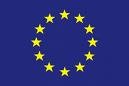 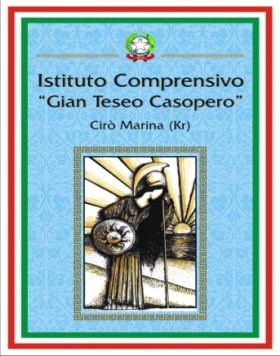 SCUOLA DELL’INFANZIA – PRIMARIA- SECONDARIA I GRADO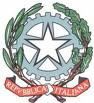 Via Pirainetto s.n.c. 88811 - Cirò Marina (KR)Tel./Fax 0962.614441 - Cod. Fisc.: 91021410799E-mail: Kric82400D@istruzione.it - PEC: kric82400d@pec.istruzione.ithttps://ic2casopero.edu.it/RELAZIONE FINALE DISCIPLINARE A.S. 2020/2021DISCIPLINAClasse 	Sezione Composizione: n°	di cui maschi n°  / femmine n° LIVELLI DI PROFITTO IN INGRESSO E IN USCITAGli allievi hanno mostrato un atteggiamento:Molto positivo □ positivo X abbastanza positivo □ accettabile □ talvolta negativoe una partecipazione:produttiva □ attiva  generalmente attiva □ accettabile	□ talvolta negativaLa preparazione è:soddisfacente      accettabile       globalmente eterogenea	□ complessivamente accettabilenon ancora accettabile	□ 	L’autonomia di lavoro è:buona accettabile  □ nel complesso accettabile	□ non ancora adeguataIl rapporto con l’insegnante è stato:costruttivo           abbastanza costruttivo     □ buono     □ talvolta difficoltoso a causa di  	Svolgimento della programmazioneI contenuti della programmazione/progettazione sono stati svolti:  si è dovuto tener conto delle difficoltà di collegamento,  non tutti i discenti erano in possesso di una connessione internet sufficiente e veloce, e consequenzialmente la quantità e la qualità degli strumenti presenti in casa, compresi quelli forniti della nostra scuola, spesso hanno reso difficoltoso il normale svolgimento della lezione in sincrono e non sempre si è potuto verificare l’aspetto fonetico e la produzione scritta ed orale. Alcuni alunni nonostante forniti in modo adeguato degli strumenti digitali la partecipazione risulta inesistente.Non sono stati svolti i seguenti contenuti:  	DIDATTICA  DIGITALE INTEGRATAPer il perdurare della pandemia COVID19, la scuola ha attivato,  nei periodi di maggiore incremento della percentuale di positività (in seguito alle ordinanze comunali di chiusura degli istituti scolastici di ogni ordine e grado) la Didattica DIGITALE INTEGRATA (DDI) con le seguenti modalità.VALUTAZIONE SOMMATIVA Gli apprendimenti  sono stati:pienamente acquisite  □ acquisite    sufficientemente acquisite	  □  non ancora acquisiteRispetto alla situazione di partenza ed alla sua evoluzione nel corso dell’anno, la classe:X è complessivamente migliorata	□ è rimasta stabileè peggiorata per i seguenti motivi:……………………………………………..Le competenze sono state perseguite giungendo a risultati complessivamente:molto positivi X positivi □ abbastanza positivi □ accettabili □ non del tutto adeguati □ inadeguatiSi sono osservate lacune in merito a cinque alunni che non hanno raggiunto gli obiettivi minimi delle discipline…………………………………………………………………………………………………L’autonomia di lavoro    è adeguata per buona parte della classe. Per cinque  alunni risulta non ancora adeguata per i seguenti motivi: Mancata partecipazione alle lezioni e mancata consegna dei compiti e svolgimento degli esercizi assegnati tramite strumenti utilizzati nella DADCIRO’ MARINA,IL DOCENTEProf.              LIVELLO INIZIALE(voti 4/5)LIVELLO INIZIALE(voti 4/5)LIVELLO BASE(voto 6)LIVELLO BASE(voto 6)LIVELLO INTERMEDIO(voti 7-8)LIVELLO INTERMEDIO(voti 7-8)LIVELLO AVANZATO( voti 9-10)LIVELLO AVANZATO( voti 9-10)N. Alunni VOTO 4/5N. Alunni VOTO 4/5N. Alunni VOTO 6N. Alunni VOTO 6N. Alunni VOTO 7/8N. Alunni VOTO 7/8N. Alunni VOTO 9/10N. Alunni VOTO 9/10IN INGRESSOIN USCITAIN INGRESSOIN USCITAIN INGRESSOIN USCITAIN INGRESSOIN USCITAN. Alunni VOTO 5N. Alunni VOTO 5N. Alunni VOTO 8N. Alunni VOTO 8N. Alunni VOTO 10N. Alunni VOTO 10N. ALUNNI CON SOSTEGNON. ALUNNI CON D.S.A. (Certificati)N. ALUNNI BESPartecipazione degli studentiLe lezioni si sono svolte indicativamente secondo l’orario scolastico, anche se non sono mancate le difficoltà di collegamento poiché purtroppo, non tutti i discenti erano in possesso di una connessione internet sufficiente e veloce, e benché agli alunni che non avevano strumenti di collegamento sufficienti, sia stato fornito ausilio della scuola, spesso lo svolgimento della lezione in sincrono è stato difficoltoso. Alcuni alunni sono stato spesso assenti nelle live ma hanno comunque prodotto compiti scritti ed interagito sulla piattaforma “G Suite”, nonostante difficoltà socio-economiche, familiari o scarso interesse, probabilmente per le continue sollecitazioni alla partecipazione alla DID che hanno prodotto il semplice invio di materiale didattico o di qualche consegna.Contenuti svolti durante la DDANella prima parte è stata privilegiata l'attività di revisione ed approfondimento con esercitazioni e preparazione di piccoli elaborati, anche audio e video.Successivamente sono stati trattati gli argomenti nuovi, come da programmazione, ma con modalità più semplificate, fornendo online files audio e video.I tempi della didattica si sono leggermente allungati per dare a tutti la possibilità di apprendere gli argomenti nuovi in altre modalità e di raggiungere un adeguato livello di competenza e degli obiettivi prefissati.Modalità di verifica effettuateLa valutazione ha tenuto conto delle varie strategie messe in atto dai discenti, ed è stata possibile attraverso la presentazione di elaborati finali con la presentazione di sé stessi e delle attività svolte durante il primo quadrimestre, in forma scritta e orale, anche attraverso video di presentazione e brochures su argomenti di esame e contenenti le principali funzioni comunicative, lessico e strutture apprese durante l’anno.X Materiali prodotti dall’insegnanteX Libro di testo formato cartaceo/digitaleX SchedeX Visione di filmatiX DocumentariLezioni registrate dalla RAIX You tubeTreccaniAltro :  	X CD/DVD allegati ai libri di testoX App. di case editriciX Libro digitaleX Eserciziari digitaliAltro: BOARD, TEST ED ESERCIZI CREATI APPOSITAMENTE SULLE PIATTAFORME UFFICIALI UTILIZZATE DURANTE LA DADMODALITÀ DI INTERAZIONE CON GLI ALUNNIFREQUENZA DELLA INTERAZIONE/ RESTITUZIONEVideolezioni in differita e/o in direttaGiornalieraX Audio lezione in differita e/o in direttaX SettimanaleX Chiamate vocali anche di gruppoPeriodica (ad esempio 2 o 3) volte durante la settimanaX ChatAltro: WhatsAppX	Restituzione degli elaborati corretti tramite posta elettronicaX	Restituzione degli elaborati corretti tramite registro elettronicoX	Restituzione degli elaborati corretti tramite classe virtualePodcast da smartphoneBlogX Cloud (Dropbox-Google drive….)CANALI COMUNICATIVI PROPOSTI DALLA SCUOLAALTRI CANALI COMUNICATIVI UTILIZZATIPiattaforma: G SuiteREGISTRO ELETTRONICO: NUVOLAAltro: GOOGLE DRIVE